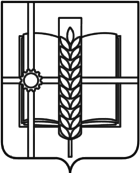    РОССИЙСКАЯ ФЕДЕРАЦИЯ      РОСТОВСКАЯ ОБЛАСТЬЗЕРНОГРАДСКИЙ РАЙОНМУНИЦИПАЛЬНОЕ ОБРАЗОВАНИЕ«Зерноградское городское поселение»АДМИНИСТРАЦИЯ  ЗЕРНОГРАДСКОГО ГОРОДСКОГО ПОСЕЛЕНИЯПОСТАНОВЛЕНИЕ от 25.12.2023 № 537   			               		г. Зерноград           В соответствии  с решением Собрания депутатов Зерноградского городского поселения от 21.12.2023 № 101 «О бюджете Зерноградского городского поселения Зерноградского района на 2024 год и на плановый период 2025 и 2026 годов»»,   Администрация Зерноградского городского поселения     п о с т а н о в л я е т:         1.  Внести изменения в  муниципальную программу Зерноградского городского поселения «Управление муниципальными финансами» (далее – Программа) согласно приложению.      2.  Опубликовать настоящее постановление в печатном средстве массовой информации Зерноградского городского поселения «Зерноград официальный» и разместить на официальном сайте Администрации Зерноградского городского поселения в информационно-телекоммуникационной сети «Интернет».     3.  Контроль за выполнением настоящего постановления возложить на заведующего финансово-экономическим сектором Администрации Зерноградского городского поселения. Глава  Администрации Зерноградского городского поселения                                       И.В. Полищук      Приложение к постановлению  Администрации Зерноградского городского поселенияот  25.12.2023 № 537В Паспорте муниципальной программы Зерноградского городского поселения «Управление муниципальными финансами» Раздел  Ресурсное обеспечение муниципальной программы изложить в следующей редакции: В паспорте подпрограммы  «Совершенствование системы распределения  межбюджетных трансфертов»Раздел  Ресурсное обеспечение подпрограммы изложить в следующей редакции: Приложение 3 к муниципальной программе Зерноградского городского поселения «Управление муниципальными финансами» изложить в следующей редакции:«Приложение № 3 к муниципальной программе Зерноградского городского поселения «Управление муниципальными финансами»РАСХОДЫбюджета Зерноградского городского поселения Зерноградского района на реализацию муниципальной программы Зерноградского городского поселения Зерноградского района «Управление 
муниципальными финансами»Примечание.Список используемых сокращений:ГРБС – главный распорядитель бюджетных средств;Рз Пр – раздел, подраздел;ЦСР – целевая статья расходов;ВР – вид расходов. Приложение4 к муниципальной программе Зерноградского городского поселения «Управление муниципальными финансами» изложить в следующей редакции:                                        «Приложение № 4 к муниципальной программе Зерноградского городского поселения  «Управление муниципальными финансами»РАСХОДЫна реализацию муниципальной программы Зерноградского городского поселения «Управление 
муниципальными финансами»«Ресурсное обеспечение муниципальной программы–объем бюджетных ассигнований на реализацию муниципальной программы из средств  бюджета Зерноградского городского поселения Зерноградского района составляет  67311,2  тыс. рублей;объем бюджетных ассигнований на реализацию муниципальной программы по годам составляет (тыс. рублей):объем бюджетных ассигнований на реализацию муниципальной программы из средств  бюджета Зерноградского городского поселения Зерноградского района составляет  67311,2  тыс. рублей;объем бюджетных ассигнований на реализацию муниципальной программы по годам составляет (тыс. рублей):объем бюджетных ассигнований на реализацию муниципальной программы из средств  бюджета Зерноградского городского поселения Зерноградского района составляет  67311,2  тыс. рублей;объем бюджетных ассигнований на реализацию муниципальной программы по годам составляет (тыс. рублей):«Ресурсное обеспечение муниципальной программы–годвсегоБюджет Зерноградского городского поселения Зерноградского района«Ресурсное обеспечение муниципальной программы–20192107,32107,3«Ресурсное обеспечение муниципальной программы–20202107,32107,3«Ресурсное обеспечение муниципальной программы–20212206,62206,6«Ресурсное обеспечение муниципальной программы–20225205,45205,4«Ресурсное обеспечение муниципальной программы–20235412,75412,7«Ресурсное обеспечение муниципальной программы–20247181,77181,7«Ресурсное обеспечение муниципальной программы–20257181,77181,7«Ресурсное обеспечение муниципальной программы–20267181,77181,7«Ресурсное обеспечение муниципальной программы–20277181,77181,7«Ресурсное обеспечение муниципальной программы–20287181,77181,7«Ресурсное обеспечение муниципальной программы–20297181,77181,7«Ресурсное обеспечение муниципальной программы–20307181,77181,7Ресурсное обеспечение подпрограммыРесурсное обеспечение подпрограммы–объем бюджетных ассигнований на реализацию подпрограммы из средств  местного бюджета 
составляет – 67311,2 тыс. рублей;               
объем бюджетных ассигнований на реализацию подпрограммы по годам составляет (тыс. руб.): (тыс. рублей):объем бюджетных ассигнований на реализацию подпрограммы из средств  местного бюджета 
составляет – 67311,2 тыс. рублей;               
объем бюджетных ассигнований на реализацию подпрограммы по годам составляет (тыс. руб.): (тыс. рублей):объем бюджетных ассигнований на реализацию подпрограммы из средств  местного бюджета 
составляет – 67311,2 тыс. рублей;               
объем бюджетных ассигнований на реализацию подпрограммы по годам составляет (тыс. руб.): (тыс. рублей):объем бюджетных ассигнований на реализацию подпрограммы из средств  местного бюджета 
составляет – 67311,2 тыс. рублей;               
объем бюджетных ассигнований на реализацию подпрограммы по годам составляет (тыс. руб.): (тыс. рублей):объем бюджетных ассигнований на реализацию подпрограммы из средств  местного бюджета 
составляет – 67311,2 тыс. рублей;               
объем бюджетных ассигнований на реализацию подпрограммы по годам составляет (тыс. руб.): (тыс. рублей):Ресурсное обеспечение подпрограммыРесурсное обеспечение подпрограммы–годгодвсеговсегоБюджет Зерноградского городского поселения Зерноградского районаРесурсное обеспечение подпрограммыРесурсное обеспечение подпрограммы–201920192107,32107,32107,3Ресурсное обеспечение подпрограммыРесурсное обеспечение подпрограммы–202020202107,32107,32107,3Ресурсное обеспечение подпрограммыРесурсное обеспечение подпрограммы–202120212206,62206,62206,6Ресурсное обеспечение подпрограммыРесурсное обеспечение подпрограммы–202220225205,45205,45205,4Ресурсное обеспечение подпрограммыРесурсное обеспечение подпрограммы–202320235412,75412,75412,7Ресурсное обеспечение подпрограммыРесурсное обеспечение подпрограммы–202420247181,77181,77181,7Ресурсное обеспечение подпрограммыРесурсное обеспечение подпрограммы–202520257181,77181,77181,7Ресурсное обеспечение подпрограммыРесурсное обеспечение подпрограммы–202620267181,77181,77181,7Ресурсное обеспечение подпрограммыРесурсное обеспечение подпрограммы–202720277181,77181,77181,7Ресурсное обеспечение подпрограммыРесурсное обеспечение подпрограммы–20282029202820297181,77181,77181,77181,77181,77181,7Ресурсное обеспечение подпрограммыРесурсное обеспечение подпрограммы–203020307181,77181,77181,7ПрНомер и наименование подпрограммы, основного мероприятияподпрограммыОтветственный исполнитель, соисполнители, участникиКод бюджетной классификации расходов Код бюджетной классификации расходов Код бюджетной классификации расходов Код бюджетной классификации расходов Объем расходов, всего (тыс. рублей)В том числе по годам реализации муниципальной программыВ том числе по годам реализации муниципальной программыВ том числе по годам реализации муниципальной программыВ том числе по годам реализации муниципальной программыВ том числе по годам реализации муниципальной программыВ том числе по годам реализации муниципальной программыВ том числе по годам реализации муниципальной программыВ том числе по годам реализации муниципальной программыВ том числе по годам реализации муниципальной программыВ том числе по годам реализации муниципальной программыВ том числе по годам реализации муниципальной программыВ том числе по годам реализации муниципальной программыНомер и наименование подпрограммы, основного мероприятияподпрограммыОтветственный исполнитель, соисполнители, участникиГРБСРзПрЦСРВРОбъем расходов, всего (тыс. рублей)20192020 2021 2022 20232024 20252026202720282029203012345678910111213141516171819Муниципальная программа «Управление муниципальными финансами»всегов том числе: ––––67311,22107,32107,32206,65205,45412,77181,77181,77181,77181,77181,77181,77181,7Муниципальная программа «Управление муниципальными финансами»Администрация Зерноградского городского поселения951–––67311,22107,32107,32206,65205,45412,77181,77181,77181,77181,77181,77181,77181,7Подпрограмма 1 «Долгосрочное финансовое планирование»Администрация Зерноградского городского поселения951–––––––––––––––Основное мероприятие 1.1.Реализация мероприятий по росту доходного потенциала  Зерноградского городского поселенияАдминистрация Зерноградского городского поселения951––––––––––––––––Основное мероприятие 1.2.Формирование расходов  бюджета Зерноградского городского поселения Зерноградского района в соответствии с муниципальными программамиАдминистрация Зерноградского городского поселения951––––––––––––––––Подпрограмма 2 «Нормативно-методическое, информационное обеспечение и организация бюджетного процесса»Администрация Зерноградского городского поселения951––––––––––––––––Основное мероприятие 2.1.Разработка и совершенствование нормативного правового регулирования по организации бюджетного процессаАдминистрация Зерноградского городского поселения951––––––––––––––––Подпрограмма 3 Совершенствование системы распределения межбюджетных трансфертов»Администрация Зерноградского городского поселения951––––––––––––––––Основное мероприятие 3.1.Передача в бюджет Зерноградского района иных межбюджетных трансфертовАдминистрация Зерноградского городского поселения951951010603101010085010101008502054054067311,22107,32107,32206,65205,45412,77181,77181,77181,77181,77181,77181,77181,7Наименование муниципальной программы, номер и наименование подпрограммыИсточники финансированияОбъем расходов,всего(тыс. рублей)В том числе по годам реализациимуниципальной программыВ том числе по годам реализациимуниципальной программыВ том числе по годам реализациимуниципальной программыВ том числе по годам реализациимуниципальной программыВ том числе по годам реализациимуниципальной программыВ том числе по годам реализациимуниципальной программыВ том числе по годам реализациимуниципальной программыВ том числе по годам реализациимуниципальной программыВ том числе по годам реализациимуниципальной программыВ том числе по годам реализациимуниципальной программыВ том числе по годам реализациимуниципальной программыВ том числе по годам реализациимуниципальной программыНаименование муниципальной программы, номер и наименование подпрограммыИсточники финансированияОбъем расходов,всего(тыс. рублей)201920202021202220232024202520262027202820292030123456789101112131415Муниципальная программа «Управление муниципальными финансами»всего 67311,22107,32107,32206,65205,45412,77181,77181,77181,77181,77181,77181,77181,7Муниципальная программа «Управление муниципальными финансами»Бюджет Зерноградского городского поселения Зерноградского района67311,22107,32107,32206,65205,45412,77181,77181,77181,77181,77181,77181,77181,7Муниципальная программа «Управление муниципальными финансами»областной бюджет–––––––––––––Муниципальная программа «Управление муниципальными финансами»бюджет Зерноградского района–––––Муниципальная программа «Управление муниципальными финансами»внебюджетные источники–––––––––––––Подпрограмма 1«Долгосрочное финансовое планирование»всего–––––––––––––Подпрограмма 1«Долгосрочное финансовое планирование»Бюджет Зерноградского городского поселения Зерноградского района–––––––––––––Подпрограмма 1«Долгосрочное финансовое планирование»областной бюджет–––––––––––––Подпрограмма 1«Долгосрочное финансовое планирование»бюджет Зерноградского районаПодпрограмма 1«Долгосрочное финансовое планирование»внебюджетные источники–––––––––––––Подпрограмма 2«Нормативно-методическое, обеспечение и организация бюджетного процесса»всего–––––––––––––Подпрограмма 2«Нормативно-методическое, обеспечение и организация бюджетного процесса»Бюджет Зерноградского городского поселения Зерноградского района–––––––––––––Подпрограмма 2«Нормативно-методическое, обеспечение и организация бюджетного процесса»областной бюджет–––––––––––––Подпрограмма 2«Нормативно-методическое, обеспечение и организация бюджетного процесса»бюджет Зерноградского районаПодпрограмма 2«Нормативно-методическое, обеспечение и организация бюджетного процесса»внебюджетные источники–––––––––––––Подпрограмма 3«Совершенствование системы распределения межбюджетных трансфертов»всего    67311,22107,32107,32206,65205,45412,77181,77181,77181,77181,77181,77181,77181,7Подпрограмма 3«Совершенствование системы распределения межбюджетных трансфертов»Бюджет Зерноградского городского поселения Зерноградского района67311,22107,32107,32206,65205,45412,77181,77181,77181,77181,77181,77181,77181,7Подпрограмма 3«Совершенствование системы распределения межбюджетных трансфертов»областной бюджет–––––––––––––Подпрограмма 3«Совершенствование системы распределения межбюджетных трансфертов»бюджет Зерноградского районаПодпрограмма 3«Совершенствование системы распределения межбюджетных трансфертов»внебюджетные источники––––––––––––– «